ΓΡΑΜΜΑΤΕΙΑ ΦΟΙΤΗΤΩΝ
ΤΜΗΜΑ : MBADSΥΠΗΡΕΣΙΑΚΟ ΣΗΜΕΙΩΜΑΟ/Η υπογεγραμμέν …………..………………………….………………………………….…………………….……………….. Καθηγητ………….  ή Αν. Καθηγητ...............  ή Επ. Καθηγητ………….. ή Λέκτορας..............Β Ε Β Α Ι Ω Ν Ωότι ……...… φοιτητ …………………………………………………..…………………….…………. με Αριθμό Μητρώου …. ..…./……πήρε μέρος στις εξετάσεις του μαθήματος : ……………………………………………………..…………………….……………….........
…………………………………………………… του ……..……… εξαμήνου που έγιναν στις ………../………/……...
ΘΕΩΡΗΘΗΚΕ
Θεσσαλονίκη, ____/_____/_____					(υπογραφή διδάσκοντα)
Με εντολή Πρύτανη                                                                                             
Η Προϊσταμένη του Τμ. Οργάνωσης και Διοίκησης ΕπιχειρήσεωνΠαπασημακοπούλου Αφροδίτη				                                    …………………………………………..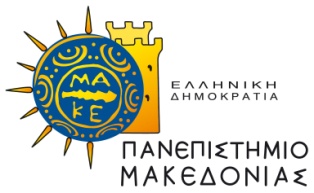 ΓΡΑΜΜΑΤΕΙΑ ΦΟΙΤΗΤΩΝ
ΤΜΗΜΑ : MBADSΥΠΗΡΕΣΙΑΚΟ ΣΗΜΕΙΩΜΑΟ/Η υπογεγραμμέν …………..………………………….………………………………….…………………….……………….. Καθηγητ………….  ή Αν. Καθηγητ...............  ή Επ. Καθηγητ………….. ή Λέκτορας..............Β Ε Β Α Ι Ω Ν Ωότι ……...… φοιτητ …………………………………………………..…………………….…………. με Αριθμό Μητρώου …. ..…./……πήρε μέρος στις εξετάσεις του μαθήματος : ……………………………………………………..…………………….……………….........
…………………………………………………… του ……..……… εξαμήνου που έγιναν στις ………../………/……...
ΘΕΩΡΗΘΗΚΕ
Θεσσαλονίκη, ____/_____/_____					(υπογραφή διδάσκοντα)

Με εντολή Πρύτανη                                                                                             
Η Προϊσταμένη του Τμ. Οργάνωσης και Διοίκησης ΕπιχειρήσεωνΠαπασημακοπούλου Αφροδίτη					                                    …………………………………………..